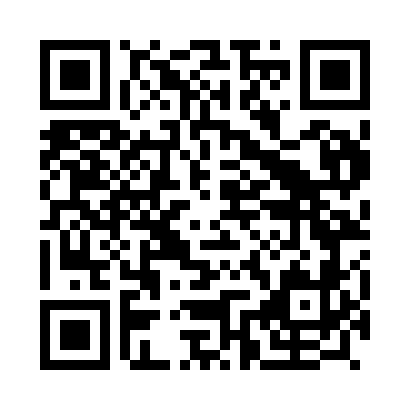 Prayer times for Ciboes, PortugalMon 1 Apr 2024 - Tue 30 Apr 2024High Latitude Method: Angle Based RulePrayer Calculation Method: Muslim World LeagueAsar Calculation Method: HanafiPrayer times provided by https://www.salahtimes.comDateDayFajrSunriseDhuhrAsrMaghribIsha1Mon5:407:151:376:077:599:292Tue5:387:141:376:078:009:303Wed5:367:121:366:088:019:324Thu5:347:101:366:098:029:335Fri5:327:091:366:108:039:346Sat5:307:071:356:108:049:367Sun5:287:051:356:118:069:378Mon5:267:041:356:128:079:399Tue5:247:021:356:128:089:4010Wed5:227:001:346:138:099:4111Thu5:206:591:346:148:109:4312Fri5:186:571:346:158:119:4413Sat5:166:561:346:158:129:4614Sun5:146:541:336:168:139:4715Mon5:126:521:336:178:149:4916Tue5:106:511:336:178:159:5017Wed5:086:491:336:188:179:5218Thu5:066:481:326:198:189:5319Fri5:046:461:326:198:199:5420Sat5:026:451:326:208:209:5621Sun5:006:431:326:218:219:5722Mon4:586:421:326:218:229:5923Tue4:566:401:316:228:2310:0124Wed4:556:391:316:238:2410:0225Thu4:536:371:316:238:2510:0426Fri4:516:361:316:248:2610:0527Sat4:496:351:316:248:2710:0728Sun4:476:331:316:258:2910:0829Mon4:456:321:306:268:3010:1030Tue4:436:301:306:268:3110:11